от 12 сентября 2016 года № 17РаспоряжениеВ соответствии с Планом основных мероприятий в области гражданской обороны, предупреждения и ликвидации чрезвычайных ситуаций, обеспечения пожарной безопасности и безопасности людей на водных объектах МО «Шалинское сельское поселение» на 2016 год 24-25 октября проводится командно-штабное учение с органами управления, силами гражданской обороны и сельского звена территориальной подсистемы Республики Марий Эл единой государственной системы предупреждения и ликвидации чрезвычайных ситуаций (далее - ТП РСЧС). В целях своевременной, качественной подготовки и проведения командно-штабного учения:1. Утвердить Календарный план подготовки к командно-штабному учению, организационные указания и оперативное задание 
на подготовку и проведение командно-штабного учения.2. Руководство подготовкой и проведением командно-штабного учения осуществляю лично.3. Заместителем руководителя командно-штабного учения назначить главного специалиста администрации МО «Шалинское сельское поселение» - секретаря комиссии  по предупреждению и ликвидации чрезвычайных ситуаций и обеспечению пожарной безопасности администрации МО «Шалинское сельское поселение» Кольцову В.Ф.4. Специалисту 1 категории администрации МО «Шалинское сельское поселение», уполномоченному на решение задач в области ГО и ЧС:до 16 сентября 2016 года разработать планы подготовки
к командно-штабному учению;организовать подготовку участников командно-штабного учения, пунктов управления, систем связи, оповещения 
и документации в соответствии с организационными указаниями 
и оперативным заданием на командно-штабное учение;5. Распоряжение довести до руководителей предприятий, организаций, учреждений и служб гражданской защиты МО «Шалинское сельское поселение».7. Контроль исполнения требований распоряжения оставляю 
за собой.О Р Г А Н И З А Ц И О Н Н Ы Е  У К А З А Н И Яна подготовку и проведение командно-штабного ученияс органами управления, силами и средствами гражданской обороны 
и территориальной подсистемы Республики Марий Эл единой государственной системы предупреждения 
и ликвидации чрезвычайных ситуацийВ соответствии с Планом основных мероприятий Республики Марий Эл в области гражданской обороны, предупреждения
и ликвидации чрезвычайных ситуаций, обеспечения пожарной безопасности и безопасности людей на водных объектах на 2016 год
24 - 25 октября проводится командно-штабное учение с органами управления, силами гражданской обороны и территориальной подсистемы Республики Марий Эл единой государственной системы предупреждения и ликвидации чрезвычайных ситуаций (далее – 
ТП РСЧС) по теме: «Действия органов управления, сил и средств территориальной подсистемы РСЧС Республики Марий Эл при угрозе 
и возникновении чрезвычайных ситуаций природного и техногенного характера. Действия органов управления и сил гражданской обороны при переводе на работу в условиях военного времени».Руководитель командно-штабного учения - Глава администрации, председатель КЧС и ОПБ администрации МО «Шалинское сельское поселение» Николаев С.Л.Заместитель руководителя командно-штабного учения – главный специалист администрации МО «Шалинское сельское поселение» Кольцова В.Ф.Командно-штабное учение преследует следующие цели:1. Проверка реальности Планов действий по предупреждению
и ликвидации чрезвычайных ситуаций природного и техногенного характера и Планов гражданской обороны.2. Определение степени готовности органов управления, сил 
и средств гражданской обороны и  сельского звена ТП РСЧС Республики Марий Эл к выполнению возложенных на них задач.3. Совершенствование практических навыков органов управления, сил гражданской обороны сельского звена ТП РСЧС Республики Марий Эл в решении задач предупреждения и ликвидации чрезвычайных ситуаций.4. Достижение согласованности в работе органов управления 
ТП РСЧС по ликвидации последствий чрезвычайных ситуаций 
на объектах жизнеобеспечения республики.5. Оценка готовности объектов экономики и систем жизнеобеспечения населения республики к функционированию 
в осенне-зимний период.В ходе командно-штабного учения на фоне чрезвычайных ситуаций природного и техногенного характера, аварий
на объектах экономики и системах жизнеобеспечения населения  поселения предусматривается отработать:оповещение и сбор комиссий по предупреждению и ликвидации чрезвычайных ситуаций и обеспечению пожарной безопасности муниципального образования с проведением внеочередного заседания;действия комиссий по предупреждению и ликвидации чрезвычайных ситуаций и обеспечению пожарной безопасности всех уровней по принятию решений на ликвидацию чрезвычайных ситуаций и управления силами и средствами  сельского звена ТП РСЧС;действия единых дежурно-диспетчерских службы муниципального образования, дежурно-диспетчерских служб организаций по выявлению масштабов и последствий аварий на объектах экономики, системах электроснабжения и жизнеобеспечения населения в осенне-зимнем периоде эксплуатации в соответствии с планом наращивания обстановки на командно-штабное учение;действия органов управления гражданской обороны
при отработке отдельных мероприятий гражданской обороны.На командно-штабное учение привлекаются:Комиссия по предупреждению и ликвидации чрезвычайных ситуаций и обеспечению пожарной безопасности МО «Шалинское сельское поселение»;Специалист по делам ГОЧС администрации МО «Шалинское сельское поселение»;оперативные подразделения (оперативный штаб и оперативная группа в районе ЧС) Шалинского сельского поселения;службы гражданской защиты;силы и средства ликвидации чрезвычайных ситуаций и аварийно-спасательные формирования (по решению главы администрации муниципального образования, руководителей организаций); оперативные группы контроля выполнения мероприятий гражданской обороны муниципального образования.Руководителям органов управления, привлекаемых на командно-штабное учение:разработать календарные планы подготовки к командно-штабному учению с соответствующими органами управления;со всем личным составом, привлекаемым на командно-штабное учение, провести инструктивные занятия, изучить руководящие документы, подготовить необходимые схемы, расчеты и другие документы, провести инструктажи по мерам безопасности.Рекомендовать руководителям предприятий, организаций, учреждений и служб гражданской защиты  поселения в ходе проведения командно-штабного учения быть в готовности:оценить обстановку, выработать и доложить свои предложения 
председателю комиссии по предупреждению и ликвидации чрезвычайных ситуаций и обеспечению пожарной безопасности для принятия решения по сложившейся обстановке, подготовить необходимые распоряжения и донесения;принять решение на выполнение мероприятий по локализации 
и ликвидации чрезвычайных ситуаций;при отработке мероприятий гражданской обороны представить необходимые доклады и донесения в соответствии
с табелем срочных донесений.Органам управления в период проведения командно-штабного учения руководство проведением мероприятий осуществлять
с пунктов постоянной дислокации с использованием действующих каналов связи, а непосредственно в районе чрезвычайной ситуации -
с подвижных пунктов управления.Штаб руководства командно-штабного учения разместить на втором этаже здания  администрации МО «Шалинское сельское поселение».___________________________________________________              УТВЕРЖДЕНОраспоряжением председателя комиссии по предупреждению и ликвидации чрезвычайных ситуаций 
и обеспечению пожарной безопасности администрации МО "Шалинское сельское поселение" от 12 сентября 2016 года № 17 О П Е Р А Т И В Н О Е  З А Д А Н И Ена командно-штабное учение с органами управления, силами гражданской обороны и районного звена территориальной подсистемы Республики Марий Эл единой государственной системы предупреждения и ликвидации чрезвычайных ситуацийТема: «Действия органов управления, сил и средств территориальной подсистемы РСЧС Республики Марий Эл при угрозе и возникновении чрезвычайных ситуаций природного и техногенного характера. Действия органов управления и сил гражданской обороны при переводе на работу в условиях военного времени».Цели:1. Определение степени готовности органов управления, сил и средств гражданской обороны, территориальной подсистемы Республики Марий Эл единой государственной системы предупреждения и ликвидации чрезвычайных ситуаций (далее - ТП РСЧС) к выполнению возложенных на них задач.2. Совершенствование практических навыков руководящего состава, органов управления и сил ТП РСЧС в решении задач предупреждения и ликвидации чрезвычайных ситуаций. 3. Совершенствование практических навыков руководящего состава гражданской обороны, министерств и ведомств в выполнении мероприятий по переводу системы гражданской обороны с мирного на военное время.4. Достижение согласованных действий органов управления ТП РСЧС по ликвидации последствий чрезвычайных ситуаций природного, техногенного характера и вследствие террористических актов.5. Проверка готовности объектов экономики и систем жизнеобеспечения населения посеелния к осенне-зимнему периоду.Время проведения:24 - 25 октября 2016 г.Порядок проведенияКомандно-штабное учение проводится в два этапа.На 1 этапе, на фоне угрозы и возникновения аварийных и чрезвычайных ситуаций природного и техногенного характера межмуниципального и муниципального уровня, предусматривается отработать действия органов управления по переводу ТП РСЧС и ее звеньев в различные режимы функционирования, по сбору данных обстановки и выработке решений на ликвидацию чрезвычайных ситуаций, а также управление действиями сил и средств по ведению аварийно-спасательных и других неотложных работ, ведению санитарно-эпидемиологической и медико-биологической разведки, выполнению мероприятий жизнеобеспечения пострадавшего от чрезвычайных ситуаций населения.На 2 этапе планируется отработать действия органов управления гражданской обороны по выполнению мероприятий гражданской обороны.Состав обучаемых:Комиссия по предупреждению и ликвидации чрезвычайных ситуаций и обеспечению пожарной безопасности муниципального образования, ведомств и организаций;специалист по делам ГОЧС администрации муниципального образования;оперативные подразделения (оперативный штаб и оперативная группа в районе ЧС) муниципального образования, ведомств и организаций;службы гражданской защиты;силы и средства ликвидации чрезвычайных ситуаций и нештатные формирования по обеспечению выполнения мероприятий по гражданской обороне (по решению главы администрации муниципального образования, руководителей ведомств и организаций); оперативные группы контроля выполнения мероприятий гражданской обороны муниципального образования, ведомств и организаций поселения.Общая обстановкаПо прогнозным данным в осеннее – зимний период 2016 года сохраняется высокая вероятность возникновения природных катаклизмов, чрезвычайных ситуаций техногенного и биолого-социального характера.Наибольшее количество техногенных аварий будет связано с нарушениями жизнеобеспечения в зданиях и сооружениях. Ожидается, что максимальное количество аварий произойдет в жилом секторе  и на объектах экономики в осенне-зимний период. Количество аварий в этот период увеличится на 15%, а количество крупных аварий - на 25% по отношению к другим месяцам года. Сохраняется тенденция роста количества аварий и нарушений  в работе коммунальных и электрических систем из-за сильных морозов, износа оборудования и влияния человеческого фактора.В текущем году, по данным территориального центра мониторинга и прогнозирования чрезвычайных ситуаций Информационного центра Республики Марий Эл в третьей декаде октября и первой декаде ноября из-за резкого понижения температуры воздуха прогнозируется увеличение количества аварий на системах жизнеобеспечения. Сохраняется вероятность ухудшения санитарно-эпидемиологической обстановки.Развитие военно-политической обстановкиС начала 2016 года военно-политическая обстановка в мире характеризовалась ростом напряженности. Обстановка в мире складывается под воздействием ряда негативных, дестабилизирующих тенденций:расширение зоны военно-политических конфликтов среди Арабских стран;нестабильность на Ближнем Востоке и в Африке из-за возрастающей угрозы в связи с деятельностью радикальной группировки «Исламское государство»;массовая миграция беженцев из стран Ближнего Востока и Северной Африки в Европу;повышение активности действий Турции в Ближневосточном регионе, дестабилизированном в экономическом и политическом плане, непрекращающиеся боевые действия между правительственными войсками и вооруженной оппозицией в Сирии;территориальные претензии Японии к России в отношении островов Курильской гряды и нерешенный территориальный спор между Японией, Китаем и Южной Кореей за острова в Тихом океане;эскалация конфликта на Украине, обострение обстановки на российско-украинской границе; увеличение контингента войск НАТО в приграничных с Россией государствах;усиление экономических, политических и военно-стратегических позиций России в мире вызывает раздражение и приводит к различного рода политическим выпадам США.В связи с углублением различий в уровне и качестве жизни населения большинства государств отмечается тенденция объединения экстремистских и террористических сил различных религий и национальной принадлежности. Внутри России активизировалась противоправная деятельность экстремистских националистических, религиозных, сепаратистских и террористических движений, организаций и структур, направленная на нарушение единства и территориальной целостности Российской Федерации, дестабилизацию внутриполитической обстановки в стране. Активно ведется пропаганда религиозного исламского экстремизма и идеологическое воздействие на мусульманское население в районах его компактного проживания. Широкий размах получило незаконное распространение оружия, боеприпасов, взрывчатых веществ и других средств, которые могут быть использованы для осуществления диверсий, террористических актов, иных противоправных действий. Организованная преступность, терроризм, контрабандная и иная противозаконная деятельность приобретает масштабы, угрожающие безопасности Российской Федерации.По имеющейся информации спецслужб готовится проведение террористических актов, направленных на подрыв экономической стабильности Российской Федерации.Имеются сведения о работе диверсионно-разведывательных групп (далее – ДРГ) и формировании вооруженных бандформирований в странах, граничащих с Российской Федерацией.Анализ военно-политической ситуации в мире позволяет сделать вывод, что для России существуют реальные угрозы ее национальным интересам: внешние, внутренние и трансграничные.Во второй половине сентября 2016 года военно-политическая обстановка у границ Российской Федерации приобрела напряженный характер, отличается нестабильностью и возможностью развязывания вооруженного конфликта.Частная обстановкаОрганы управления и силы всех звеньев ТП РСЧС работают в режиме повседневной деятельности и находятся в готовности к выполнению мероприятий по ликвидации чрезвычайных ситуаций в соответствии с Планами действий по предупреждению и ликвидации чрезвычайных ситуаций природного и техногенного характера.Укомплектованность и оснащение органов управления, сил гражданской обороны и территориальной подсистемы РСЧС - реальные.Связь осуществляется по постоянно действующей системе связи.Системы оповещения и связи находятся в дежурном режиме.Справочные данныеОрганы управления ГОЧС муниципального образования находятся в местах постоянного размещения. Объекты экономики, организации и учреждения поселения занимаются решением плановых задач. Гидрометеорологические условия - будут доведены штабом руководства учения.При подготовке к командно-штабному учению:1. Изучить задание, методические рекомендации по проведению командно - штабных учений, действующие методики по оценке обстановки.2. Быть в готовности к выполнению функциональных обязанностей и решению задач в соответствии с обстановкой и получаемыми распоряжениями, выработке предложений для принятия решений по ликвидации аварийных и чрезвычайных ситуаций.3. Уточнить рабочие документы и провести занятия с членами комиссий по предупреждению и ликвидации чрезвычайных ситуаций и обеспечению пожарной безопасности, органами управления гражданской обороны и членами эвакуационных комиссий.4. Разработать учебные документы, необходимые формализованные документы и справочные документы по основным задачам, решаемым при ликвидации чрезвычайных ситуаций  и выполнении мероприятий гражданской обороны.В ходе командно-штабного учения выполнить практические мероприятия:оповещение и сбор членов комиссии по предупреждению и ликвидации чрезвычайных ситуаций и обеспечению пожарной безопасности;проведение заседаний комиссий по предупреждению и ликвидации чрезвычайных ситуаций и обеспечению пожарной безопасности с целью выработки решений на приведение территориальной подсистемы РСЧС и ее звеньев в различные режимы функционирования, на ликвидацию чрезвычайных ситуаций и всестороннее обеспечение населения;оповещение населения поселения с задействованием разлиных систем оповещения, использованием перехвата радио и телевизионных каналов и передачей речевого сообщения сигнала «Внимание всем!»;заслушивание членов комиссии по предупреждению и ликвидации  чрезвычайных ситуаций и обеспечению пожарной безопасности о проводимых мероприятиях, направленных на ликвидацию последствий чрезвычайных ситуаций;организация работы оперативных подразделений, представление установленных докладов и донесений на вышестоящие пункты управления, ведение служебной документации;оповещение и сбор руководящего состава гражданской обороны, служб гражданской защиты муниципального образования;практическое развертывание и организация работы оперативных групп контроля выполнения мероприятий гражданской обороны на пунктах управления;представление установленных докладов с использованием всех имеющихся средств связи, ведение служебной документации;в муниципальном образовании, ведомствах и организациях по решению соответствующих руководителей:сбор и проверка готовности сил постоянной готовности к ликвидации чрезвычайных ситуаций;развертывание и организация работы пунктов временного размещения;развертывание и организация работы пунктов выдачи средств индивидуальной защиты;развертывание и организация работы подвижного пункта вещевого снабжения и подвижного пункта продовольственного снабжения;развертывание и организация работы подвижного пункта питания;развертывание и организация работы пункта санитарной обработки;подготовка защитных сооружений к использованию по предназначению.Задание довести до всех органов управления, привлекаемых на командно-штабное учение.Сигналы управления при проведении командно-штабного учения будут передаваться по системе связи и оповещения установленным порядком в соответствии с распоряжением по организации связи на период проведения учения.________________УТВЕРЖДЕНраспоряжением председателя комиссии по предупреждению и ликвидации чрезвычайных ситуаций 
и обеспечению пожарной безопасности администрации МО "Шалинское сельское поселение"   от 12.09.2016 года  № 17  К А Л Е Н Д А Р Н Ы Й   П Л А Нподготовки органов управления, сил гражданской обороны и звена МО "Шалинское сельское поселение" ТП РСЧС РМЭ к командно-штабному  учению  с органами управления, силами гражданской обороны и территориальной подсистемы Республики Марий Элединой государственной системы предупреждения и ликвидации чрезвычайных ситуаций______________«ШАЛЕ ЯЛ КУНДЕМ» МУНИЦИПАЛЬНЫЙ
ОБРАЗОВАНИЙЫН АДМИНИСТРАЦИЙЖЫН ТУРГОЧ КАЙШЕ СИТУАЦИЙ-ВЛАКЫМ ОНЧЫЛГОЧ КОРАНДЫМЕ ДА ПЫТАРЫМЕ ДА ТУЛАЗАП ЛУДЫКШЫДЫМЫЛЫКЫМ ШУКТЫМО ШОТЫШТО КОМИССИЙ ПРЕДСЕДАТЕЛЬЖЕ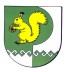 ПРЕДСЕДАТЕЛЬ КОМИССИИПО ПРЕДУПРЕЖДЕНИЮИ ЛИКВИДАЦИИ ЧРЕЗВЫЧАЙНЫХ СИТУАЦИЙ И ОБЕСПЕЧЕНИЮ ПОЖАРНОЙ БЕЗОПАСНОСТИ АДМИНИСТРАЦИИМУНИЦИПАЛЬНОГООБРАЗОВАНИЯ«ШАЛИНСКОЕ СЕЛЬСКОЕ ПОСЕЛЕНИЕ»О подготовке и проведении командно-штабного учения с органами управления, силами гражданской обороны 
и территориальной подсистемы Республики Марий Эл единой государственной системы предупреждения 
и ликвидации чрезвычайных ситуаций             Председатель комиссии     по предупреждению и ликвидации чрезвычайных ситуаций и обеспечению пожарной безопасности администрации МО "Шалинское сельское поселение"                                          С.Л.НиколаевУТВЕРЖДЕНЫраспоряжением председателя комиссиипо предупреждению и ликвидациичрезвычайных ситуаций и обеспечению пожарной безопасности администрации МО "Шалинское сельское поселение"от 12.09.2016 года    №17№п/пНаименование мероприятияСроки исполненияИсполнительОтметка о выполнI. ОРГАНИЗАЦИОННЫЕ МЕРОПРИЯТИЯI. ОРГАНИЗАЦИОННЫЕ МЕРОПРИЯТИЯI. ОРГАНИЗАЦИОННЫЕ МЕРОПРИЯТИЯI. ОРГАНИЗАЦИОННЫЕ МЕРОПРИЯТИЯI. ОРГАНИЗАЦИОННЫЕ МЕРОПРИЯТИЯРаспределение обязанностей между членами штаба руководства КШУдо 16.09Начальник штаба руководства КШУОпределение исходных данных для проведения КШУ (основные учебные цели, учебные вопросы и время на их отработку, продолжительность КШУ, характер общей обстановки, состав руководства и посредников)до 06.09Начальник штаба руководства КШУII. ПЛАНИРОВАНИЕ КОМАНДНО-ШТАБНОЙ ТРЕНИРОВКИII. ПЛАНИРОВАНИЕ КОМАНДНО-ШТАБНОЙ ТРЕНИРОВКИII. ПЛАНИРОВАНИЕ КОМАНДНО-ШТАБНОЙ ТРЕНИРОВКИII. ПЛАНИРОВАНИЕ КОМАНДНО-ШТАБНОЙ ТРЕНИРОВКИII. ПЛАНИРОВАНИЕ КОМАНДНО-ШТАБНОЙ ТРЕНИРОВКИДоведение распоряжения, организационных указаний и задания 
до органов управления, привлекаемых на КШУдо 13.09Штаб руководства КШУРазработка документов на проведение КШУдо 16.09Штаб руководства КШУIII. ПОДГОТОВКА РУКОВОДСТВА И ПОСРЕДНИКОВIII. ПОДГОТОВКА РУКОВОДСТВА И ПОСРЕДНИКОВIII. ПОДГОТОВКА РУКОВОДСТВА И ПОСРЕДНИКОВIII. ПОДГОТОВКА РУКОВОДСТВА И ПОСРЕДНИКОВIII. ПОДГОТОВКА РУКОВОДСТВА И ПОСРЕДНИКОВ1Изучение нормативных документов, приказов и директив, организационно-методических указаний, наставлений 
и руководствдо 13.09Штаб руководства КШУ2Занятия со штабом руководства 
по изучению планирующих документов (замысла и плана проведения КШУ, плана наращивания обстановки)до 15.09Заместитель руководителя КШУ3Инструкторско-методическое занятие 
с руководящим составом органов управления, сил и средств ТП РСЧС Республики Марий Эл 17.10Заместитель руководителя КШУ4Инструктивное занятие (розыгрыш КШУ) с руководством КШУ 
и посредниками17.10Начальник штаба руководства КШУ5Разработка личных (частных) планов руководства учения и посредниковдо 17.10Штаб руководства КШУIV. ПОДГОТОВКА ОБУЧАЕМЫХ, СИЛ И СРЕДСТВДЛЯ ПРОВЕДЕНИЯ ПРАКТИЧЕСКИХ МЕРОПРИЯТИЙIV. ПОДГОТОВКА ОБУЧАЕМЫХ, СИЛ И СРЕДСТВДЛЯ ПРОВЕДЕНИЯ ПРАКТИЧЕСКИХ МЕРОПРИЯТИЙIV. ПОДГОТОВКА ОБУЧАЕМЫХ, СИЛ И СРЕДСТВДЛЯ ПРОВЕДЕНИЯ ПРАКТИЧЕСКИХ МЕРОПРИЯТИЙIV. ПОДГОТОВКА ОБУЧАЕМЫХ, СИЛ И СРЕДСТВДЛЯ ПРОВЕДЕНИЯ ПРАКТИЧЕСКИХ МЕРОПРИЯТИЙIV. ПОДГОТОВКА ОБУЧАЕМЫХ, СИЛ И СРЕДСТВДЛЯ ПРОВЕДЕНИЯ ПРАКТИЧЕСКИХ МЕРОПРИЯТИЙПроведение штабных тренировок 
в органах управления территориальной подсистемы РСЧС до 26.09Глава администрации муниципального образования,руководители организаций, привлекаемые к КШУ Уточнение и корректировка планирующих документов, доведение их до участников КШУ в части касающейсядо 17.10Штаб руководства КШУ3Проведение занятий с личным составом органов управления ГОЧС, служб 
по изучению функциональных обязанностей и вопросов управления 
на КШУдо 17.10Штаб руководства КШУ, начальники служб гражданской защитыV. ПОДГОТОВКА ПУНКТОВ УПРАВЛЕНИЯ,СИСТЕМ СВЯЗИ И ОПОВЕЩЕНИЯV. ПОДГОТОВКА ПУНКТОВ УПРАВЛЕНИЯ,СИСТЕМ СВЯЗИ И ОПОВЕЩЕНИЯV. ПОДГОТОВКА ПУНКТОВ УПРАВЛЕНИЯ,СИСТЕМ СВЯЗИ И ОПОВЕЩЕНИЯV. ПОДГОТОВКА ПУНКТОВ УПРАВЛЕНИЯ,СИСТЕМ СВЯЗИ И ОПОВЕЩЕНИЯV. ПОДГОТОВКА ПУНКТОВ УПРАВЛЕНИЯ,СИСТЕМ СВЯЗИ И ОПОВЕЩЕНИЯ1Подготовка к работе пунктов управления до 17.10Органы управления привлекаемые на КШУ 2Проверка готовности к работе систем связи и оповещения на пунктах управлениядо 17.10Органы управления привлекаемые на КШУVI. МАТЕРИАЛЬНО-ТЕХНИЧЕСКОЕ ОБЕСПЕЧЕНИЕ КШУVI. МАТЕРИАЛЬНО-ТЕХНИЧЕСКОЕ ОБЕСПЕЧЕНИЕ КШУVI. МАТЕРИАЛЬНО-ТЕХНИЧЕСКОЕ ОБЕСПЕЧЕНИЕ КШУVI. МАТЕРИАЛЬНО-ТЕХНИЧЕСКОЕ ОБЕСПЕЧЕНИЕ КШУVI. МАТЕРИАЛЬНО-ТЕХНИЧЕСКОЕ ОБЕСПЕЧЕНИЕ КШУПодготовка рабочих мест на пунктах управления в местах постоянного размещениядо 17.10Органы управления привлекаемые на КШУVII. КОНТРОЛЬ ЗА ХОДОМ ПОДГОТОВКИ КШУVII. КОНТРОЛЬ ЗА ХОДОМ ПОДГОТОВКИ КШУVII. КОНТРОЛЬ ЗА ХОДОМ ПОДГОТОВКИ КШУVII. КОНТРОЛЬ ЗА ХОДОМ ПОДГОТОВКИ КШУVII. КОНТРОЛЬ ЗА ХОДОМ ПОДГОТОВКИ КШУ1Проверка готовности пунктов управления к работе17.10Штаб руководства КШУ2Проверка готовности личного состава 
и техники, участвующих в КШУ 17.10Штаб руководства КШУ